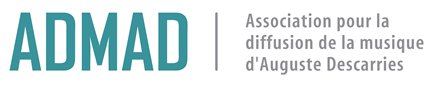 FORMULAIRE D’INSCRIPTIONDate limite : 18 octobre 2023Nom :Adresse de résidence au Québec :Téléphone :Courriel : Date de naissance :Les frais d’inscription au concours s’élèvent à 50 $ et sont non remboursables.Modalités de paiement 1- par chèque à :ADMAD266, avenue du FinistèreSaint-Lambert  (Québec)  J4S 1P7OU2- par virement Interac :  admad.descarries@gmail.com Question de sécurité : Prénom du compositeur (Réponse : Auguste)En m’inscrivant au Concours de piano Auguste-Descarries, je m’engage à respecter les conditions établies par l’ADMAD, telles qu’énoncées dans la page RÈGLEMENTS.Date :Signature numérique ou initiales : 